Print out:4 left feet5 right feet6 left hand5 right hand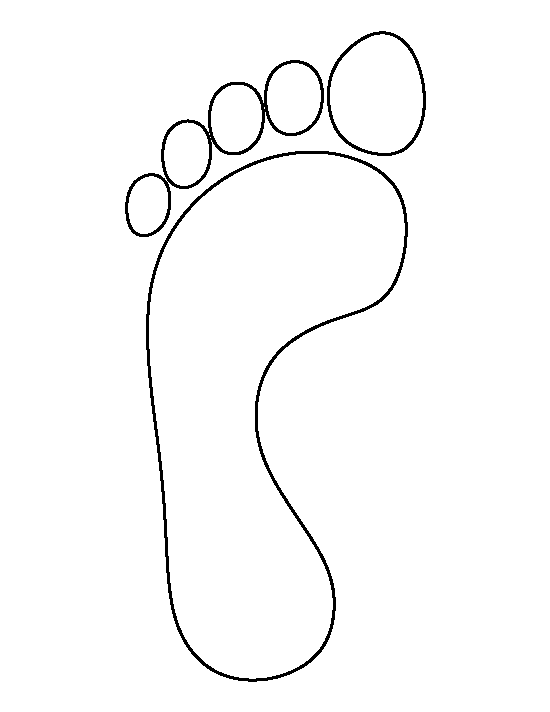 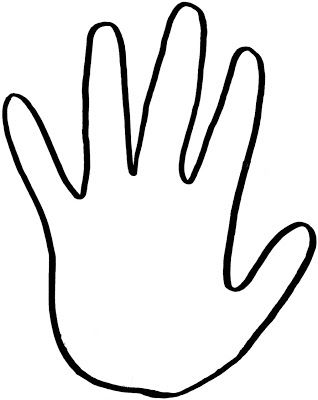 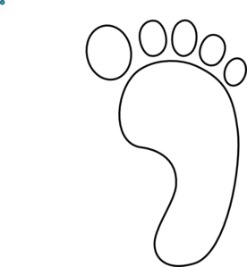 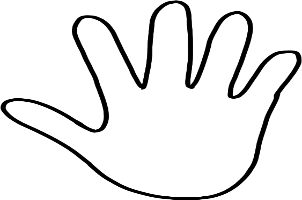 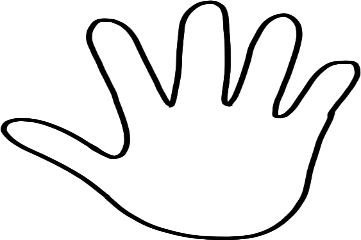 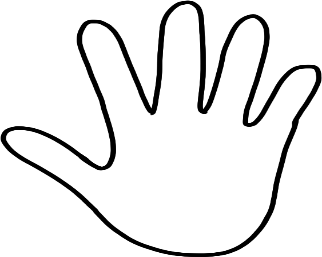 